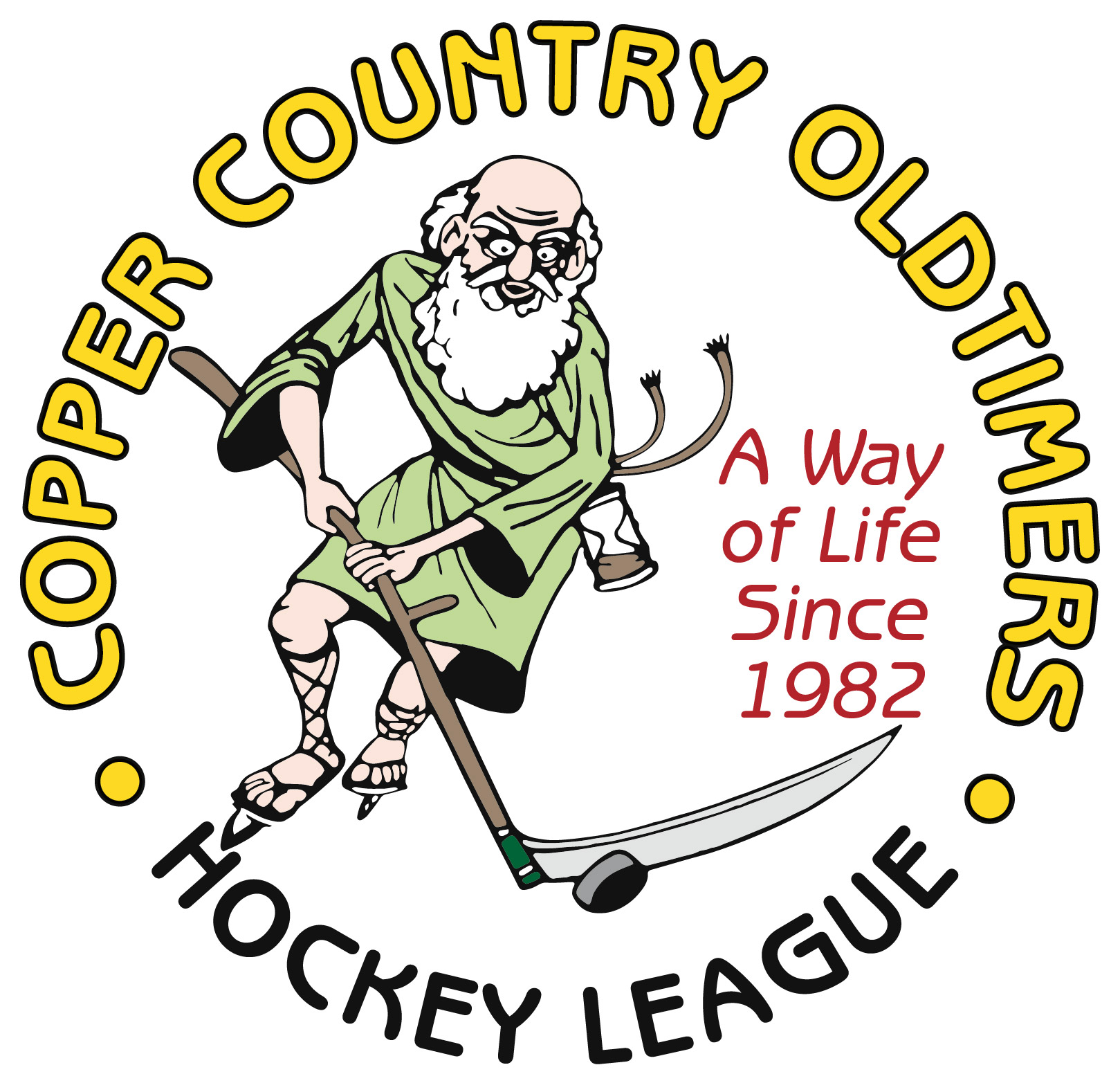 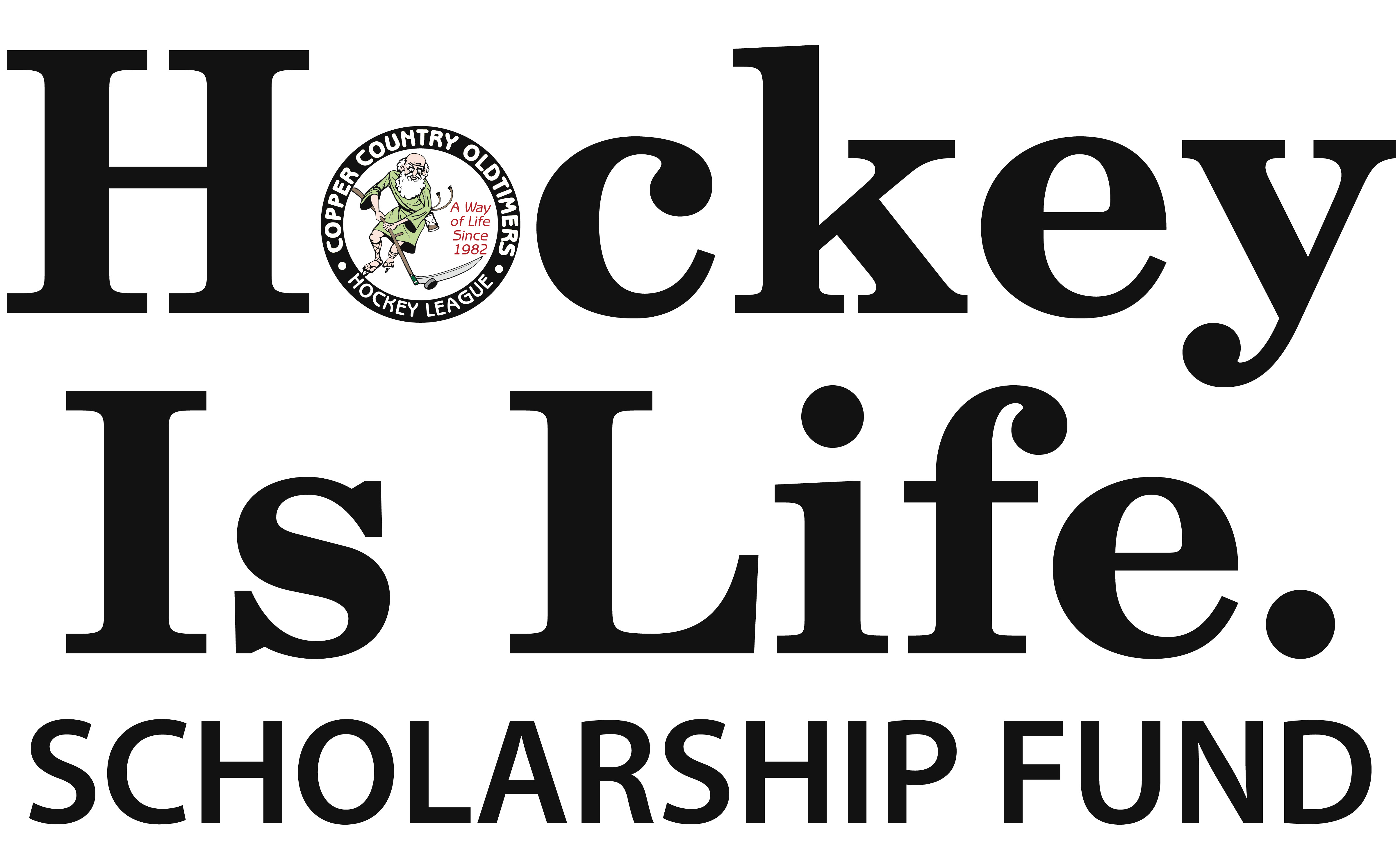 The Copper Country Oldtimers have established this fund for the primary purpose of helping Copper Country high school graduates continue their education and training to prepare themselves for a trade or profession to become self-sufficient, reliable, and contributing members of society.  The 2019 scholarship award will be $500.CRITERIA:	Recipients must be a graduating senior of one of the following high schools – Houghton, Hancock, Calumet, L’Anse, Baraga, Lake Linden-Hubbell, Dollar Bay, Chassell, Jeffers, or Ontonagon and they shall also be a member of an organized hockey team (Michigan High School Athletic Association, Michigan Amateur Hockey Association, USA Hockey, or equivalent) during their senior year.  Selection of recipients is based on character, leadership, community involvement, academic record, and need.  Determination shown to achieve specific educational or training goals, coaches and teachers’ recommendations, and a short written essay are evaluated as part of the selection process.APPLICATIONS DUE:		May 1, 2019MAIL COMPLETED APPLICATIONS TO:	Copper Country Oldtimers						P.O. Box 333						Hancock, MI 49930APPLICATION REQUIREMENTS:	1) Completed application form					2) Letters of recommendation					3) Short written essay The applicant shall obtain letters of recommendation from at least one high school faculty member and at least one hockey coach.  The letters should specify relationship to the applicant and include discussion of the applicant’s special qualities, character, and motivation.  The sealed letters should be included with your application or they may be mailed directly to the Copper Country Oldtimers.  The short written essay should address the topic: “Life lessons I have learned from hockey.”  Carefully proofread your work and limit your essay to 500 words.The award will be paid directly to the college or institution of choice of the recipient and payment shall be made no later than September 1 of the year in which the scholarship is awarded.  Payment will not be made directly to the recipient.  This scholarship is a one-time award only, specifically to assist with first year costs.www.ccoldtimers.comCopper Country Oldtimers2019 Hockey is Life Scholarship AwardAPPLICATION FORMApplicant’s Name:	________________________________________________________________________Home Address:	________________________________________________________________________			________________________________________________________________________Telephone Number:	________________________________________________________________________Email Address:	________________________________________________________________________Parents Names:	________________________________________________________________________High School:		________________________________________________________________________Hockey Team:	________________________________________________________________________List extracurricular activities:List honors and awards:List activities outside of school:Please ask your Guidance Counselor to complete the following:Class Rank __________ Number in Class __________ GPA __________ (scale) ___________Other academic achievements: __________________________________________________________________Guidance Counselor Name: ______________________________________________________________________Continuing EducationName of College or School that you are planning to attend: ________________________________________________________________________________________________________________________________________College Major or Training Program: ____________________________________________________________What degree or certification is your goal? ______________________________________________________Additional InformationAre there any special circumstances that you would like considered?Briefly explain why you feel that you deserve this scholarship.CertificationI hereby confirm that all of the information provided above and in the accompanying essay is true and correct to the best of my knowledge.Applicant’s Signature ____________________________________________________ Date __________________